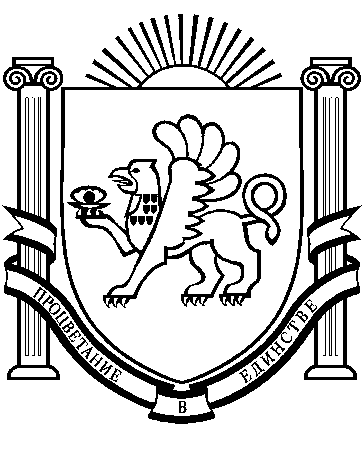 РЕСПУБЛИКА КРЫМРАЗДОЛЬНЕНСКИЙ РАЙОНБОТАНИЧЕСКИЙ СЕЛЬСКИЙ СОВЕТ44-е заседание 1 созываРЕШЕНИЕ01 ноября .                       с.Ботаническое                                   №439 О внесении изменений в муниципальную программу «Развитие жилищно-коммунального  хозяйства Ботанического сельского поселения на .»В целях эффективности муниципального управления, обеспечения открытости и прозрачности  деятельности  органов местного самоуправления, в соответствии  с Федеральным законом от 06.10.2003 г. № 131-ФЗ «Об общих принципах организации местного самоуправления в Российской Федерации», Уставом Ботанического сельского поселения, Постановлением Администрации Ботанического сельского поселения  от 31 декабря 2014 года №6 «О Порядке  разработки, реализации и оценки эффективности муниципальных долгосрочных целевых программ», Ботанический сельский советРЕШИЛ:1.Внести следующие изменения в муниципальную программу «Развитие жилищно-коммунального хозяйства Ботанического сельского поселения на .»1.1.Исключить из приложений  2,3,4   к муниципальной программе «Развитие жилищно-коммунального хозяйства Ботанического сельского поселения на .» мероприятие «Изготовление проектно-сметной документации для модернизации башни Рожновского в селе Ботаническое.  1.2.Раздел  №2 «Основные цели и задачи, сроки и этапы реализации муниципальной  программы»  дополнить перечнем новых задач: -обеспечение бесперебойного водоснабжения (ремонт частотного преобразователя Danfoss VLT 45 квт)- проведение мероприятий по энергоаудиту объектов МУП «ЖКХ « Родник» (изготовление  энергопаспорта)1.3. в приложениях № 2,3,4 число 160,0  тысяч  изменить  на число 161,5;(мероприятие- закупить частотный преобразователь Danfoss VLT 45 квт)1.4.Изложить приложения №2,3,4 к муниципальной программе «Развитие жилищно-коммунального хозяйства Ботанического сельского поселения на .» в новой редакции (прилагается).2.Остальные разделы муниципальной программы «Развитие жилищно-коммунального хозяйства Ботанического сельского поселения на .» остаются без изменений.3. Контроль за выполнением настоящего решения возложить на постоянную комиссию по бюджету, налогам, муниципальной собственности, земельных и имущественных отношений, социально-экономическому развитию.4. Настоящее решение вступает в силу с момента его обнародования.5. Настоящее решение подлежит обнародованию на официальном Портале Правительства Республики Крым на странице Раздольненского муниципального района (razdolnoe.rk.gov.ru) в разделе – Муниципальные образования района, подраздел Ботаническое сельское поселение, на информационном стенде Ботанического сельского совета расположенного по адресу: с. Ботаническое, ул. Победы дом 1А.Председатель Ботанического сельского совета                                                                           Власевская М.А.